N° 2023177TP41227HEMU31/07/2023, 10:52BionexoO Instituto de Gestão e Humanização – IGH, entidade de direito privado e sem fins lucrativos, classificado como OrganizaçãoSocial, vem tornar público o resultado da Tomada de Preços, com a finalidade de adquirir bens, insumos e serviços para o HEMU -Hospital Estadual da Mulher, com endereço à Rua R-7, S/N, Setor Oeste, Goiânia, CEP: 74.125-090.Bionexo do Brasil LtdaRelatório emitido em 31/07/2023 10:52CompradorIGH - HEMU - Hospital Estadual da Mulher (11.858.570/0002-14)Rua R 7, esquina com Av. Perimetral s/n - Setor Oeste - GOIÂNIA, GO CEP: 74.530-020Relação de Itens (Confirmação)Pedido de Cotação : 298948528COTAÇÃO Nº 41227 DIETAS - HEMU JULHO/2023Frete PróprioObservações: -*PAGAMENTO: Somente a prazo e por meio de depósito em conta PJ do fornecedor. *FRETE: Só serãoaceitas propostas com frete CIF e para entrega no endereço: RUA R7 C/ AV PERIMETRAL, SETOR COIMBRA, Goiânia/GOCEP: 74.530-020, dia e horário especificado. *CERTIDÕES: As Certidões Municipal, Estadual de Goiás, Federal, FGTS eTrabalhista devem estar regulares desde a data da emissão da proposta até a data do pagamento. *REGULAMENTO: Oprocesso de compras obedecerá ao Regulamento de Compras do IGH, prevalecendo este em relação a estes termos emcaso de divergência.Tipo de Cotação: Cotação NormalFornecedor : Todos os FornecedoresData de Confirmação : TodasFaturamentoMínimoPrazo deEntregaValidade daPropostaCondições dePagamentoFornecedorFrete ObservaçõesVia Nut - Nutrição Clinica e ProdutosHospitalaresGOIÂNIA - GO3 dias apósconfirmação1R$ 150,000031/07/202330 ddlCIFnullRamile Ferreira e silva - nullcotacao@vianut.com.brMais informaçõesProgramaçãode EntregaPreçoUnitário FábricaPreçoValorTotalProdutoCódigoFabricante Embalagem Fornecedor Comentário JustificativaRent(%) QuantidadeUsuárioDaniellyEvelynPereira DaCruzDIETA HIPER/HIPERVia Nut -NutriçãoClinica eProdutosHospitalaresSISTEMAABERTOTETRA1,5 S.A. - ISENTAISOSOURCE1.5 S.A,NESTLER$R$R$130,000023DE FIBRAS SISTEMA 37998ABERTO - FR-nullnull-5 Lata26,0000 0,0000SQUARE1000ML26/07/202316:29DaniellyEvelynPereira DaCruzVia Nut -NutriçãoClinica eProdutosHospitalares;- Uber Nãoatende ascondições depagamento/prazo.FORMULA INFANTIL1, 0 - 6 MESES LATA 37791nestogeno 1 -NESTLE -nestleR$R$R$585,0000-LATA50 Unidade11,7000 0,0000400 GR26/07/202316:29FORMULA INFANTILEM PÓ PARA RNPRE-TERMO E/OUALTO RISCO ->INDICADA PARARECEM NASCIDOSPRÉ TERMO E/OUALTO RISCO E/OUBAIXO PESO AONASCER; COM DHA,ARA ENUCLEOTÍDEOS. -ESPECIFICAÇÃO:INDICADA PARARECÉM NASCIDOSPRÉ TERMO E/ OUALTO RISCO E/OUALTO RISCO E/OUBAIXO PESO AONASCER.DaniellyEvelynPereira DaCruzVia Nut -NutriçãoClinica eProdutosHospitalaresFM 85 -NESTLE -NESTLER$R$R$435651-1Gnull-648 Sachê4,1333 0,00002.678,378426/07/202316:295FORMULA INFANTIL 37790PARA RECEM-PRE NAN 400 LATA COMGR, NESTLE 400 GRVia Nut -Nutriçãonull;- Uber Nãoatende asR$R$70 UnidadeR$DaniellyEvelyn29,6300 0,00002.074,1000NASCIDO PRETERMO E / OU ALTORISCO 400G -Clinica eProdutosHospitalarescondições depagamento/prazo.Pereira DaCruzFORMULA PARA26/07/202316:29RECEM NASCIDOPRE TERMO E/ OUDE ALTO RISCO E /https://bionexo.bionexo.com/jsp/RelatPDC/relat_adjudica.jsp1/2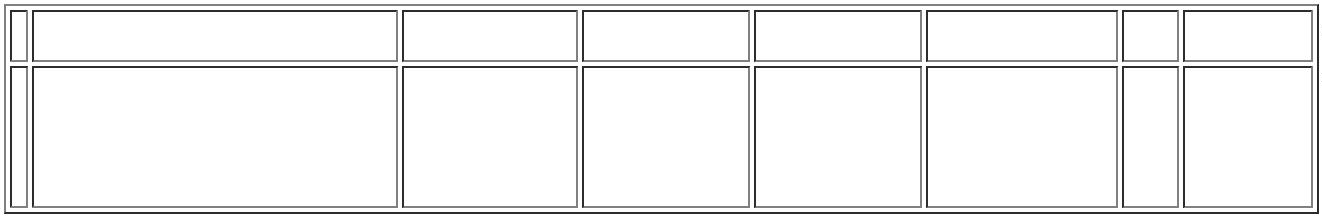 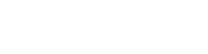 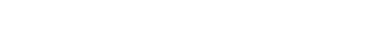 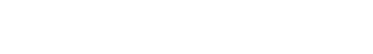 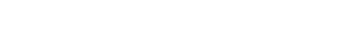 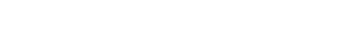 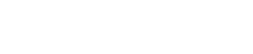 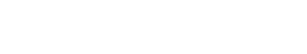 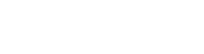 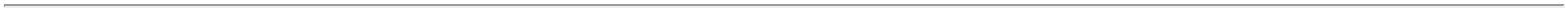 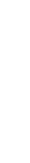 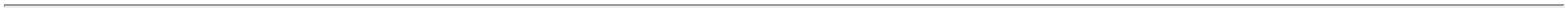 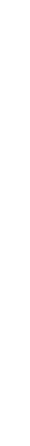 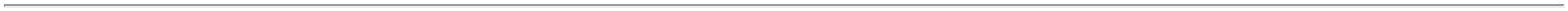 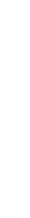 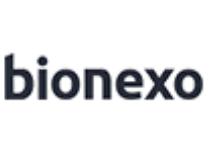 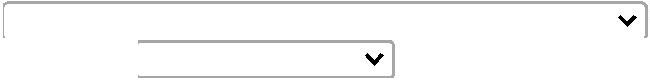 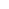 31/07/2023, 10:52BionexoOU BAIXO PESO AONASCER COMPROTEINASLACTEAS -> LATA400 GRAMASMODULO EM POPROTEINA A BASEDE CASEINATO DECALCIO, FONTE DEPROTEINA, COMDaniellyEvelynPereira DaCruzVia Nut -NutriçãoClinica eProdutosHospitalares;- Nutrição e VidaMAXIPRO -ENTERAL -ENTERALNão respondeu e-mail deR$R$R$255,0000630504-LATAnull3 Pote85,0000 0,0000APROXIMADAMENTEhomologação.100% CASEINATO26/07/202316:29DE CALCIO.-> POTECOM 250GDaniellyEvelynPereira DaCruzVia Nut -NutriçãoClinica eProdutosHospitalares;- Nutrição e VidaSIMFORT 2G- VITAFOR -VITAFORMODULOPROBIOTICO - 2GNão respondeu e-mail deR$R$R$172,80007560303785137853---SACHEnullnullnull60 Envelope2,8800 0,0000homologação.26/07/202316:29DaniellyEvelynPereira DaCruzSUPLEMENTOROTEINA ISOLADABCAA MIXCAROTENOIDESLATA 400 GVia Nut -NutriçãoClinica eProdutosHospitalaresNUTRENFORTIFY 360G - NESTLE -NESTLE;- Benenutri Nãoatende aR$R$R$220,0000101LATA2 Unidadecondição de110,0000 0,0000pagamento/prazo.26/07/202316:29DaniellyEvelynPereira DaCruzNOVASOURCEPROLINEBAUNILHASUPLEMENTOULCERA DEPRESSAO SABORCHOCOLATE -Via Nut -NutriçãoClinica eProdutosHospitalares;- Uber eBenenutri Nãoatende aR$R$R$414,30001TETRA SLIM30 Unidade200ML -13,8100 0,0000condição deNESTLE -NESTLEUNIDADE DE 200MLpagamento/prazo.26/07/202316:29TotalParcial:R$8868.068.06.529,5784Total de Itens da Cotação: 11Total de Itens Impressos: 8TotalGeral:R$6.529,5784Clique aqui para geração de relatório completo com quebra de páginahttps://bionexo.bionexo.com/jsp/RelatPDC/relat_adjudica.jsp2/2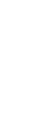 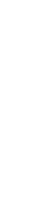 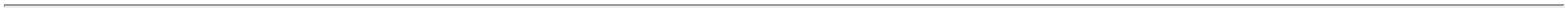 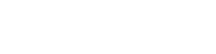 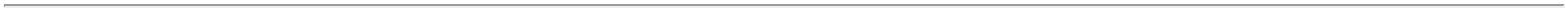 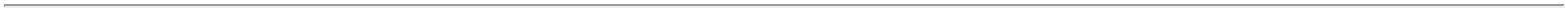 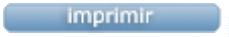 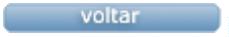 